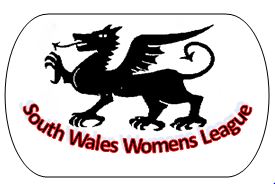 SOUTH WALES WOMENS LEAGUE RULES2018/2019A. THE LEAGUEThe League will be called the South Wales Women’s League and only clubs and registered players affiliated to South Wales and Wales can participate in the League.  Any clubs failing to affiliate before October 31st will be penalisedAll League games will be played in accordance with the rules of the game of hockey as issued by the Hockey Rules Board, including any mandatory experiments adopted by the National Association.  All those participating in the league are bound by all Hockey Wales byelaws, rules and codes including Disciplinary, Social Media, Pitch side, Conduct, Anti-doping and Safeguarding.If a club from another league applies to enter the South Wales Women’s League, the League Committee reserves the right to consider and decide the outcome of any such application, as and when it is submitted, on an individual basisThe League Committee reserve the right to alter the league structure, where necessary, without prior consultation with its clubs. However, the aim is to promote/relegate TWO teams each seasonB. FIXTURESAll league games due to be played in the first half of the season should be played before December 31st. Games due to be played in the second half of the season must be played before April 30th.Every effort should be made to play all fixtures by this date. The outcomes of any outstanding games will be considered by the League Committee on a case-by-case basis. Clubs should ensure that they can substantiate any claim to the points of such fixtures.All league matches must be played on a full size (as per the Rules of Hockey) artificial turf pitch (sand-filled, sand dressed, or water based) but all pitches used for league games must be of a good standard acceptable to both teams and umpires 3G pitches are NOT suitable for competitive hockey and should NOT be usedThe match will be played as two halves, each of 35 minutes.If on arrival the umpires decide the pitch is unsuitable in any way for a league game, the umpires must be asked to sign the League sheet to this effect giving reasons for their decision.Any team wishing to play a League match on the Friday or Sunday of the same weekend instead of the Saturday must have their opponent’s full agreement. Any such instance must be discussed and agreed by both teams and any appointed umpires. The League Co-ordinator must be notified of the revised date immediately.  This date then becomes an official league date and normal league rules will apply. Teams wishing to start a match before 12pm and after 4.30pm on a Saturday or Sunday must have the full agreement of their opponents. C. REARRANGEMENTSAll League matches MUST be played on the dates shown unless one of the following applies:(a)	A team has two or more players playing or officiating at National level. (Includes all official squad sessions)(b) 	A Club has a team entered in the U-15 or U-18 Clubs Championships(c) 	A Club is playing in a National Competition match       	(d) 	A Club is playing in a South Wales Indoor League match	       (e) 	Bad WeatherRearrangements may be allowed for extenuating circumstances outside these conditions, but such rearrangements will very much be an exception.If there are still outstanding games after the April 30th deadline, the teams in question may begin the following season with a three-point deduction.Should a club wish to change a fixture they will need to contact their League Co-ordinator before asking their opponents.  All cases will be treated on an individual basis; however, the decision of the League Co-ordinator will be final.If the rearrangement is agreed, the opposition will be OBLIGED to comply Where a club has more than one team, they will be obliged to fulfil the higher-level fixtures by promoting players upwards and in normal circumstances will be allowed to rearrange a fixture in a lower division. Where a team is given permission to rearrange a fixture for whatever reason, a mutually convenient date should be agreed with their opponents within 10 days of the original date.  The League Chair and if applicable, the appointed umpires, must be notified of the revised date immediately. This date then becomes an official league date and normal league rules will apply. Failure to do this may result in the team postponing the match forfeiting the points for the match to their opponents.A match may be abandoned only if both umpires agree.If the match is abandoned before the 60th minute, the match shall be replayed. If the match is abandoned from the 60th minute, the current score in the match shall be the final result of the game.D. DELAYED STARTIf a team (including their umpire) is not ready to start a game 15 minutes after the agreed starting time that team will concede the points to their opponents. If this rule applies, the team claiming the points must advise their opponents of their intention, as soon as their opponents arrive on the pitchEVERY EFFORT SHOULD BE MADE TO PLAY THE GAMEE. UMPIRINGPremier 1 & 2 teams MUST nominate an umpire(s) by the agreed date, to fulfil all appointments allocated to their club. All umpires must be qualified and affiliated to both Hockey Wales and the WHUA. All nominations shall be provided to the South Wales Women’s League Chair upon request       All other teams should use affiliated, qualified umpires.The WHUA only consider umpires to be qualified if they are both members of the WHUA and Hockey WalesClubs should not change umpires at half-time (umpires should umpire whole match. They should not umpire half a match and play half a match)Where a club is required to provide an umpire by the South Wales Women’s League and fails to do so, that club will be treated as conceding a game. A financial penalty may also be imposed.Similarly, in matches where the South Wales Women’s League have not appointed umpires and clubs are responsible for providing their own umpire, if their umpire fails to appear then that club will also be treated as conceding the gameIf a club has more than one team in Premier 1 and Premier 2, the 1st team will be penalised first and if the situation arises again, the 2nd team will be penalised in that instance and so on.In the event of an appointed umpire failing to appear, the home captain should take steps to ascertain if there is another suitably qualified and affiliated umpire present in either team or amongst the spectators.If there is a suitable person willing to umpire, then the game should go ahead as plannedIf the originally appointed umpire subsequently arrives then they should take up the appointment at the earliest convenient opportunity.If the ‘substitute umpire’ is a member of either team squad, then the opposing team shall, if necessary, withdraw one player to match. Again, if the appointed umpire subsequently arrives he/she shall take over the game at the earliest convenient opportunity and any withdrawn squad member(s) may be reinstated.The purpose of this rule is to get the match played on the due date should any unforeseen circumstances prevent an appointed umpire fulfilling their appointment.It should be noted that both teams need to be happy with the ‘substitute umpire’, however unless they are extenuating circumstances, it will be expected that the game be played.PARTLY QUALIFIED UMPIRESPartly qualified umpires may be used in Division 3,4 and 5 ONLYThey can only be used in a match where the other umpire is fully qualifiedIf both teams want to use partly qualified umpires, then the HOME team MUST provide the fully qualified umpire allowing the away team to use the partly qualified umpireTeams wishing to use a partly qualified umpire must inform Chloe McCall FIVE days before the scheduled match date.The details will be recorded, and Chloe will address any disputesTHE USE OF PARTLY QUALIFIED UMPIRES IS RESTRICTED TO DIVISION 3,4 AND 5 ONLY.F.  HOME CLUBS RESPONSIBILITIESIt is the responsibility of the Home team to confirm the match.IF UMPIRES HAVE BEEN APPOINTED FOR THE MATCH, THE HOME TEAM MUST ALSO CONTACT THESE UMPIRES TO CONFIRM THE ARRANGEMENTS BY THE WEDNESDAY BEFORE THE MATCHWhen confirming the details of the match, the deadline for postponing the game without being charged for pitch hire must be discussed and whether a charge for pitch hire will be forwarded to your opponents if they postpone after that deadline Both teams MUST complete the league sheet before it is given to the umpires to complete their details.Umpires must PRINT their names and state their WHUA/Hockey Wales Registration/Affiliation number on the League sheets ALL cards must be recorded on the league sheet ALL details MUST be completed. Only official league sheets should be used.It is the responsibility of the home side to ensure that a fully completed league sheet is sent to Judith Evans SW Women’s League Chair, within 7 days of the game being played.Failure to comply with this rule will result in the offending team being fined £5.It is the responsibility of the Home team to ring in the result, failure to do so, by the deadline, will result in a £5.00 fine. In the event of a postponed match, the Home team must notify Jen Barton of the postponement ALL teams MUST text or telephone their League results to Jen Barton on 07889 267182 by NO LATER THAN 6.00pm on the Sunday.Any team amassing fines totalling £20.00 through failing to comply with rules F2 and F3 will have three points deductedG. PLAYER OF THE MATCHAfter matches, each team should nominate the name of their opponent’s player of the match.At the end of the season, the Divisional players of the season for each division will be announced.H. KIT COLOURSThe AWAY team will change colours in the event of a colour clash.I. CHANGING CLUBSTransfers between clubs will be governed by Hockey Wales. NO transfers will be granted AFTER December 31st except in exceptional circumstances.The League Committee may impose additional sanctions where necessaryJ. ELIGIBILITYPlayers can only play for the club that they are affiliated toALL PLAYERS, WITH THE EXCEPTION OF THE GOALKEEPER, IN THE PREMIER 1 NAMED SQUADS CANNOT PLAY IN ANY OTHER DIVISION The ‘gist’ of the previously used ‘3 from 12’ rule will be retained but it will change it to ‘2 from 12’ for the remaining divisionsClubs with 2 or more teams must abide by the ‘2 from 12’ ruleIf clubs have more than one team in the League, then in the event of one of their teams playing on a different day of the League weekend from the other team(s), those clubs must abide by the ‘2 from 12’ ruleA 12 player squad, which includes a GOALKEEPER, must be named for each team except the lowestA maximum of 2 out of the named 12 may play for the next side down in the club hierarchy e.g.  2 1st XI players can play for the 2nd XI, 2 2nd XI   can play for the 3rd XI etc.A player CANNOT drop 2 teams downOutfield players can only play ONE league match a day.Named GOALKEEPERS CAN play more than ONE league match a day in goal but they still cannot drop down two teamsAny named player may ‘play up’; however, this situation will be monitoredThe purpose of these rules is to allow some flexibility to smaller clubs seeking to establish a second team, but to prevent bigger clubs continually artificially strengthening their lower XI’sAll teams will be monitored to check on named persons playing for other squads and if it is deemed necessary, may be asked to justify or change their named 12s.Repeated offences may incur a points deductionClubs can change their named squads during the season (within reason)Youth players who play for their clubs Youth team cannot play Senior hockey for another clubPlayers under 13 years old are not allowed to play in Senior CompetitionsK. LEAGUE RESULTS AND POINTSPoints will be awarded as follows:WIN	 3   points		DRAW   1   pointIf equal on points the following will be considered:                          (a)  goal difference      (b)  goals forIf still equal and teams are involved in promotion or relegation a playoff will be arranged. L. CONCEDING A MATCHA team who concedes a game to their opponents will be penalised accordingly. Initially, the penalty for conceding a match is a 2-0 win awarded to the opposition. The team conceding will also have a further 5 penalty points deducted. Any team conceding 3 or more games during the season will be automatically relegatedA League sheet must be completed explaining that the match has been conceded and sent to the League Chair.Teams conceding games will be required to meet any actual expenses incurred by their opponents (i.e. hire of pitch/travelling expenses)No team may concede a game without the permission of their League Co-ordinator or another member of the League CommitteeM. DISCIPLINEALL CARDS MUST BE RECORDED ON THE TEAM SHEET.A ‘Totting Up’ system of disciplinary cards will operate throughout the League. Players who persistently receive cards will be suspended and their teams may be penalised if those players continue to offend and receive further cards  An umpire involved in red carding a player or team official must send a full written report, within 48 hours, to Jane Price, SW Women’s Disciplinary Officer, in accordance with the disciplinary code operated by Hockey Wales. The League Committee reserves the right to impose further disciplinary measures as and when necessaryAny Club requesting a SWWL observer to attend a SWWL game will be required to pay the travelling expenses of that representativeN. COMPLAINTSClubs who feel that they have a legitimate complaint should put it in writing and send it to Judith Evans, the South Wales Women’s Competitions Chair.P. GENERAL The League Committee will host a ‘LEAGUE CLUBS MEETING’ at the end of every season. All clubs entered in the league should send at least ONE representative.Each CLUB is entitled to ONE vote at the South Wales Women’s League Clubs meetingAny club has the right to appeal against any decision made by the League Committee involving that clubClub contact details will be shared with all other clubs in the SWWL, Hockey Wales and WHUALeague sheets will be shared with Hockey Wales and WHUAOther information / correspondence may be shared with Hockey Wales, WHUA and or other clubs, if appropriateThe League Committee reserves the right to alter or modify these rules as and when necessary